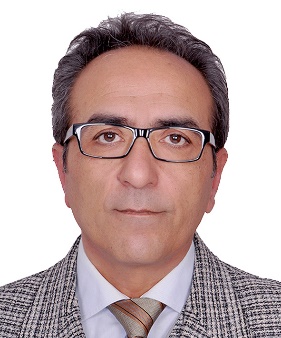 S E R E F  K A P L A NSAFAK MAH. 4250 SOK. TALYA SIT. B3 BL. NO9 K2 D6 07220 ANTALYA/TURKEYHOME: +90 242 328 10 91 – GSM: +90 505 703 01 94seref.kaplan@gmail.com – seref@serefkaplan.com.trWork Experiences & ObjectivesWork Experiences & ObjectivesWork Experiences & ObjectivesWork PlaceJobYearTalya HotelWaiter1984 – 1985Objective: To provide necessary services with appropriate service techniques, to prepare and cook dessert and food with flambé if necessary, and to ensure the control and coordination of all events and staffs within the area where are responsible.Objective: To provide necessary services with appropriate service techniques, to prepare and cook dessert and food with flambé if necessary, and to ensure the control and coordination of all events and staffs within the area where are responsible.Objective: To provide necessary services with appropriate service techniques, to prepare and cook dessert and food with flambé if necessary, and to ensure the control and coordination of all events and staffs within the area where are responsible.Turkish Air ForcesNCO/Approach Control Specialist1985 – 1993Objective: Before starting the flights, by attending to all the necessary informative meetings (briefings) with pilots, search and rescue teams, meteorology, flight operation center and wait for the flight as per ready. To guide the pilots during the flight, to distinguish them with other aircraft and manias, and to give instructions for safe flights and landings. While coordinating all these, to contact with flight tower getting all the necessary information as meteorological information (altimetric pressure, visibility etc.) and to coordinate the latest status of flights.Objective: Before starting the flights, by attending to all the necessary informative meetings (briefings) with pilots, search and rescue teams, meteorology, flight operation center and wait for the flight as per ready. To guide the pilots during the flight, to distinguish them with other aircraft and manias, and to give instructions for safe flights and landings. While coordinating all these, to contact with flight tower getting all the necessary information as meteorological information (altimetric pressure, visibility etc.) and to coordinate the latest status of flights.Objective: Before starting the flights, by attending to all the necessary informative meetings (briefings) with pilots, search and rescue teams, meteorology, flight operation center and wait for the flight as per ready. To guide the pilots during the flight, to distinguish them with other aircraft and manias, and to give instructions for safe flights and landings. While coordinating all these, to contact with flight tower getting all the necessary information as meteorological information (altimetric pressure, visibility etc.) and to coordinate the latest status of flights.Guide TourGuide1993 – 1995Objective: By giving all historical places and useful information to the tourist, we aim them to satisfy during their trip.Objective: By giving all historical places and useful information to the tourist, we aim them to satisfy during their trip.Objective: By giving all historical places and useful information to the tourist, we aim them to satisfy during their trip.Celebi Ground Handling ServicesOperation/Coordination Center Officer1995 – 1996Objective:In Operation Department: Before all planes landed, to check all the related messages and send all information of incoming passengers, luggage, and cargo to the ramp department; to make all preparations for departure (catering, fuel, cleaning, loading plan, seating plan) and prepare the aircraft for a safe and fast way for take-off; to coordinate all loading, catering, fuel, check-in counters and other ground crews, ensuring the departure of the aircraft at the scheduled departure time; to provide load and trim sheet to the pilot by calculating all checked in passengers, luggage, and cargo, and to inform the cabin attendant about the flight as number of passengers, number of catering uploaded to the galley.In Coordination Department: To coordinate all operation officers, ramp officers, check-in officers and forward all the request from those people to the necessary department as catering, fuel etc. Before landing, to gather all movement messages from the airlines, file them and forward the allocated operation officers. After take-off, to send all movement messages to related bodies as airline HQ, dispatchers etc.Objective:In Operation Department: Before all planes landed, to check all the related messages and send all information of incoming passengers, luggage, and cargo to the ramp department; to make all preparations for departure (catering, fuel, cleaning, loading plan, seating plan) and prepare the aircraft for a safe and fast way for take-off; to coordinate all loading, catering, fuel, check-in counters and other ground crews, ensuring the departure of the aircraft at the scheduled departure time; to provide load and trim sheet to the pilot by calculating all checked in passengers, luggage, and cargo, and to inform the cabin attendant about the flight as number of passengers, number of catering uploaded to the galley.In Coordination Department: To coordinate all operation officers, ramp officers, check-in officers and forward all the request from those people to the necessary department as catering, fuel etc. Before landing, to gather all movement messages from the airlines, file them and forward the allocated operation officers. After take-off, to send all movement messages to related bodies as airline HQ, dispatchers etc.Objective:In Operation Department: Before all planes landed, to check all the related messages and send all information of incoming passengers, luggage, and cargo to the ramp department; to make all preparations for departure (catering, fuel, cleaning, loading plan, seating plan) and prepare the aircraft for a safe and fast way for take-off; to coordinate all loading, catering, fuel, check-in counters and other ground crews, ensuring the departure of the aircraft at the scheduled departure time; to provide load and trim sheet to the pilot by calculating all checked in passengers, luggage, and cargo, and to inform the cabin attendant about the flight as number of passengers, number of catering uploaded to the galley.In Coordination Department: To coordinate all operation officers, ramp officers, check-in officers and forward all the request from those people to the necessary department as catering, fuel etc. Before landing, to gather all movement messages from the airlines, file them and forward the allocated operation officers. After take-off, to send all movement messages to related bodies as airline HQ, dispatchers etc.Kaçkar AviationStation Manager1996 – 1997Objective: As a supervisory company (11 airliners from Russia, Ukraine, Kazakhstan, Uzbekistan); to give all flight information to the ground handling company, airport authority and civil aviation general management for slots and other allocations like parking position. To make necessary payments and represent those airliners in Turkey in the mean of all legal arrangements.Objective: As a supervisory company (11 airliners from Russia, Ukraine, Kazakhstan, Uzbekistan); to give all flight information to the ground handling company, airport authority and civil aviation general management for slots and other allocations like parking position. To make necessary payments and represent those airliners in Turkey in the mean of all legal arrangements.Objective: As a supervisory company (11 airliners from Russia, Ukraine, Kazakhstan, Uzbekistan); to give all flight information to the ground handling company, airport authority and civil aviation general management for slots and other allocations like parking position. To make necessary payments and represent those airliners in Turkey in the mean of all legal arrangements.DTS MarineInterpreter1997 – 1998Objective: To make contacts with the foreign customers (in writing and orally). To translate all documents (letters, user manuals etc.) into Turkish and English if necessary.Objective: To make contacts with the foreign customers (in writing and orally). To translate all documents (letters, user manuals etc.) into Turkish and English if necessary.Objective: To make contacts with the foreign customers (in writing and orally). To translate all documents (letters, user manuals etc.) into Turkish and English if necessary.Bayındır International TerminalInformation & Communication Supervisor1999 – 2000Objective: To coordinate between departments; to train all staff and to keep all the monitors, display units, conveyors, information desks, announcement systems working during the shift. In addition, to allocate counters, parking lot and/or bridges, conveyors together with the official authorities. To report all the events during the shift to the shift log.Objective: To coordinate between departments; to train all staff and to keep all the monitors, display units, conveyors, information desks, announcement systems working during the shift. In addition, to allocate counters, parking lot and/or bridges, conveyors together with the official authorities. To report all the events during the shift to the shift log.Objective: To coordinate between departments; to train all staff and to keep all the monitors, display units, conveyors, information desks, announcement systems working during the shift. In addition, to allocate counters, parking lot and/or bridges, conveyors together with the official authorities. To report all the events during the shift to the shift log.SFKa InternationalCompany Owner2000 – 2002Objective: To find new customers and/or suppliers. To join the trade fairs to meet new possible customers/partners. To increase the profitability of the company.Objective: To find new customers and/or suppliers. To join the trade fairs to meet new possible customers/partners. To increase the profitability of the company.Objective: To find new customers and/or suppliers. To join the trade fairs to meet new possible customers/partners. To increase the profitability of the company.Ege-MedForeign Trade Manager2002 – 2004Objective: To find new customers and/or suppliers. To join the trade fairs to meet new possible customers/partners. To increase the profitability of the company.Objective: To find new customers and/or suppliers. To join the trade fairs to meet new possible customers/partners. To increase the profitability of the company.Objective: To find new customers and/or suppliers. To join the trade fairs to meet new possible customers/partners. To increase the profitability of the company.St. Paul Cultural CenterChief Security2005 – 2007Objective: To ensure the maximum security for the local Christian congregation (Turkish and Foreigners) during the gathering for praying.Objective: To ensure the maximum security for the local Christian congregation (Turkish and Foreigners) during the gathering for praying.Objective: To ensure the maximum security for the local Christian congregation (Turkish and Foreigners) during the gathering for praying.Golden Hand MedicalForeign Trade Manager2007 – 2009Objective: To find new customers and/or suppliers. To join the trade fairs to meet new possible customers/partners. To increase the profitability of the company.Objective: To find new customers and/or suppliers. To join the trade fairs to meet new possible customers/partners. To increase the profitability of the company.Objective: To find new customers and/or suppliers. To join the trade fairs to meet new possible customers/partners. To increase the profitability of the company.FreelanceInterpreter 2005Objective: To ensure the best results for the customers by working hard to reflect the actual meaning and expression of the translation job.Objective: To ensure the best results for the customers by working hard to reflect the actual meaning and expression of the translation job.Objective: To ensure the best results for the customers by working hard to reflect the actual meaning and expression of the translation job.TeknikellerForeign Trade Manager2009 – 2010Objective: To find new customers and/or suppliers. To join the trade fairs to meet new possible customers/partners. To increase the profitability of the company.Objective: To find new customers and/or suppliers. To join the trade fairs to meet new possible customers/partners. To increase the profitability of the company.Objective: To find new customers and/or suppliers. To join the trade fairs to meet new possible customers/partners. To increase the profitability of the company.AsgardiaVolunteer – NCM 2017Objective: To raise awareness of the community in which we are employed (Turkey) and to make them informed by sharing frequently information for them to be informed. By checking the Facebook and forum pages, to intercept and warn unsuitable messages, and if necessary, direct them to the relevant units to ensure that the solution is reached. To answer the messages coming from Facebook on time and to provide solutions in case of need, consulting with top managers.Objective: To raise awareness of the community in which we are employed (Turkey) and to make them informed by sharing frequently information for them to be informed. By checking the Facebook and forum pages, to intercept and warn unsuitable messages, and if necessary, direct them to the relevant units to ensure that the solution is reached. To answer the messages coming from Facebook on time and to provide solutions in case of need, consulting with top managers.Objective: To raise awareness of the community in which we are employed (Turkey) and to make them informed by sharing frequently information for them to be informed. By checking the Facebook and forum pages, to intercept and warn unsuitable messages, and if necessary, direct them to the relevant units to ensure that the solution is reached. To answer the messages coming from Facebook on time and to provide solutions in case of need, consulting with top managers.EducationEducationHigh SchoolÇaglayan Lisesi – Antalya - 1981/1984Air Technical School CommandmentAir Defense Technical School - Izmir/Turkey – 1985/1986Certificates700,308 SEATSlite Back Office – Computer700-108 SEATSlite Check-in & Boarding – Computer600-308 BAS Baggage Supervisor – ComputerFIDS (Flight Information Display System) – ComputerTotal Quality Management System – Quality Management SystemTS ISO 9000 Quality Assurance System – Quality Management SystemTS ISO 19011 Quality and Environment Auditor – Quality Management SystemTS ISO 9001:2000 Quality Management SystemRisk Management – Quality Management SystemSIEMENS – SIMKO Hicom 300E Operator Console Training – Central – ComputerActive Communication Technique – Human Relations and ManagementFirstly Human – Human Relations and ManagementOJT (On Job Training) – ManagementComputer SkillApplicationsMacromedia DreamweaverMS Office Applications Word,Excel,PowerPointAdobe Photoshop,Adobe AcrobatMS AccessOperating SystemsXP, VISTA, WIN 7, WIN 8 & 8.1, WIN 10Local Area Network (LAN)Wireless Networking ActivitiesWeb Design, Playing the Guitar, Reading, Science Fiction Movies and Series